Bangladesh-India Friendship Power Company (Pvt.) Limited(A Joint Venture of Bangladesh Power Development Board (BPDB), Bangladesh and NTPC Ltd., India)(International Competitive Bidding)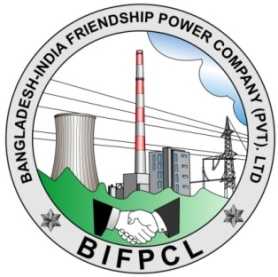 Mechanical Maintenance Contract for BTG (Boiler Turbine Generator) including water system & offsite areafor2x660 MW MAITREE SUPER THERMAL POWER PROJECTatRampal, District- Bagerhat, BangladeshSECTION-V (Bid and Contract Forms)PART-A (Bid Forms and Attachments)BIDDING DOCUMENT No.: BIFPCL/OTM/Site C&M/2022/222, Date: 22.11.2022 INDEXSub-Part: A1(Technical Proposal Submission Letter and Attachments)IFB No.: BIFPCL/OTM/Site C&M/2022/222			                       Date: 22.11.2022Name of Package: Mechanical Maintenance Contract for BTG (Boiler Turbine Generator) including water system & offsite area of  2x660MW Maitree Super Thermal Power Project at Rampal, District- Bagerhat, BangladeshTo,Chief Procurement OfficerBangladesh-India Friendship Power Company (Pvt.) Limited.Level-17, Borak Unique Heights117, Kazi Nazrul Islam Avenue,Eskaton Garden, Dhaka-1000,                   BangladeshSir,Proposal No. …………………………….                                 Date: ………………………Having examined the Bidding Document(s) bearing no. BIFPCL/OTM/Site C&M/2022/222, including subsequent amendments ............................. and clarifications............................. issued thereto, if any (insert numbers), the receipt of which is hereby acknowledged, we, [insert name of Bidder] (“Bidder”/ “we”/ “us”), acting through the undersigned, offer to provide the complete scope of work under the above-named package in full conformity with the said Bidding Document(s).Attachments to the Technical Proposal Submission Letter In line with the requirement of the Bidding Document, we enclose herewith the following Attachments to the Technical Proposal Submission Letter:Attachment 1: Bid Security. Bid Security in the form of Bank Guarantee from .................................................... (Please fill in the details of the bank chosen), endorsed/confirmed by ………………………………………… (Please fill in the details of the bank in Bangladesh) for a sum of BDT/USD ................................................................. .............................. (amount in words & figures), valid for a period of 225 days from the date set for opening of Technical Proposal. As required, the Attachment-1 (i.e. Bid Security in original) has been furnished in a separate sealed envelope.Attachment 2: Power of Attorney. A power of attorney duly notarized by a Notary Public (along with copy of Board resolution), indicating that the person(s) signing the bid has/have the authority to sign the bid, having been authorised in this regard, and that the bid (Technical Proposal and Financial Proposal) is binding upon us during the full period of its validity in accordance with ITB Clause 5.9 read with Clause 5.10 (as may be extended), has been enclosed.Attachment 3: The documentary evidence in terms of IFB Clause 5.0, establishing that we are qualified to perform the Contract, in the event that our bid is accepted. The qualification data furnished has been enclosed as Attachment-3 herein. Attachment 4: Not used.Attachment 5: Certificate for Compliance to All Provisions of Bidding Document – Certificate of Compliance confirming that no deviation has been made by us, in Envelope-1 (Technical) Proposal and Envelope-2 (Financial) Proposal. This certificate is enclosed in a separate sealed envelope.Attachment 6: Not UsedAttachment 7: Other related information like Details of Management Capabilities and Compliance with Health, Safety, and Environment Quality Standards, Details of the present Assignment, and any other information in terms of the IFB.Such other attachments as required to be submitted with the Technical Proposal in accordance with the Bidding Document(s), are attached as below:The various attachments for the Financial Proposal, as set forth under ITB Clause 5.3.3, have been submitted with the Financial Proposal in Envelope-2. Compliance with all provisions of the Bidding Document(s): We have read and understood all the provisions of the Bidding Document(s) and confirm that notwithstanding anything else that may have been stated elsewhere in our bid/ proposals to the contrary, all provisions of the Bidding Document(s) are acceptable to and binding on us, and we further confirm that we have not made any deviation from any of provisions of the Bidding Document(s).We have furnished the “Certificate of Compliance to All Provisions of Bidding Document”, as per the prescribed proforma in Attachment-5, in separate sealed envelopes. We further understand that in the absence of the above certificates as per Attachment-5 in separate sealed envelopes, our proposal shall be liable to be rejected.3.1 	We further declare that additional conditions, variations, deviations, if any, found anywhere in the proposal, save those pertaining to any rebates offered, shall not be required to be considered and given effect to.We agree to abide by this Technical Proposal for a period of 180 days from the date of opening of Technical Proposal as stipulated in Bidding Document(s), unless extended by us at your request in this regard, and it shall remain binding on us and may be accepted by you at any time before the expiration of the said period.  4.1       The details in respect of  local agent, if any (applicable for foreign bidder), are as    follows:		(i)	The name and address of the local agent …………………………                                                ………………………………………………………………………….		(ii)	Service to be  rendered by local agent…………………………………                                               …………………………………………………………………………….              All the cost towards deploying local agent (during bidding stage or execution of contract) shall be borne by us.(the Bidder/contractor).We undertake, if our bid is accepted, to commence all the necessary actions immediately upon issuance of your Letter of Intent (LOI) / Notification of Award (NOA), within the timeline specified in the Bidding Document(s).If our bid/ Proposal is accepted, we undertake to provide Performance Security and other securities (as applicable), and other submissions in the form (and amounts, where applicable) within the timelines specified in the Bidding Document(s).Until a formal Contract is prepared and executed between us, this bid, together with your written acceptance thereof in the form of the Notification of Award, shall constitute a binding contract between BIPFCL and us.We understand that you are not bound to accept the lowest or any other bid you may receive.We, hereby, declare that only the persons or firms interested in this bid/ proposal, as principals, are named herein and that no other persons or firms other than those mentioned herein have any interest in this bid/ proposal or in the Contract to be entered into, if the award is made in our favour, that this proposal is made without any connection with any other person, firm or party likewise submitting a proposal, is in all respects and in good faith, without collusion or fraud.Dated this...........................day of..........................20...................Thanking you, we remain,Yours faithfully,Date: 							(Signature).........................................Place: 							(Printed Name)..................................(Designation)....................................(Common Seal).................................Business Address:Country of Incorporation (Province also to be indicated):Fax No.:Phone No:Email:Note: Bidders may note that whenever no prescribed proforma has been enclosed, they may use their own proforma for furnishing the required information with the Bid.Bidding Document No.: BIFPCL/OTM/Site C&M/2022/222 	Name of Contract: 		Mechanical Maintenance Contract for BTG (Boiler Turbine Generator) including water system & offsite area of 2x660MW Maitree Super Thermal Power Project at Rampal, District- Bagerhat, BangladeshBID SECURITYBIDDER TO FURNISH BID SECURITY IN LINE WITH ITB CLAUSES 5.11 and 5.12 AND AS PER FORMAT GIVEN IN SECTION-V(B) OF THE BIDDING DOCUMENTBidding Document No.: BIFPCL/OTM/Site C&M/2022/222 	Name of Contract: 		Mechanical Maintenance Contract for BTG (Boiler Turbine Generator) including water system & offsite area of  2x660MW Maitree Super Thermal Power Project at Rampal, District- Bagerhat, BangladeshPOWER OF ATTORNEYBIDDER TO ATTACH THE POWER OF ATTORNEY OF AUTHORIZED SIGNATORY IN ACCORDANCE WITH ITB CLAUSE 5.3.2 AND CLAUSE 2.0 (b) OF TECHNICAL OFFER SUBMISSION LETTER ALONG WITH BOARD RESOLUTION Bidding Document No.: BIFPCL/OTM/Site C&M/2022/222 	Name of Contract: 		Mechanical Maintenance Contract for BTG (Boiler Turbine Generator) including water system & offsite area of  2x660MW Maitree Super Thermal Power Project at Rampal, District- Bagerhat, Bangladesh(Bidder’s Qualification Data)Bidder's Name & Address: 					To,Chief Procurement OfficerBangladesh-India Friendship Power Company (Pvt.) Limited.Level-17, Borak Unique Heights117, Kazi Nazrul Islam Avenue,Eskaton Garden, Dhaka-1000,                   BangladeshDear Sirs,We seek to establish our Qualification in terms of Clause No. 5.0 of the IFB as stipulated in Invitation for Bid (Section-I) of the Bidding Document and in support of our Qualification data, the following Attachments are enclosed:*Strike off whichever is not applicableNote: The Bidder must furnish the applicable Attachments as mentioned above in respect of fulfillment of the Route, the Technical and the Financial Criteria of the qualifications as mentioned at Qualification Requirement of the Clause 5 of IFB (Section-I).We further understand and agree that any misleading or false information furnished by us may result in summary rejection of our bid. We also understand that in the event any document(s) in support of our Qualification are found to be forged, misrepresentations or otherwise incorrect by BIFPCL, the bid security furnished by us shall be forfeited by BIFPCL.Date: 						(Signature).......................................................Place: 						(Printed Name)................................................(Designation)...................................................(Common Seal).............................................Bidding Document No.: BIFPCL/OTM/Site C&M/2022/222	Name of Contract: 		Mechanical Maintenance Contract for BTG (Boiler Turbine Generator) including water system & offsite area of 2x660MW Maitree Super Thermal Power Project at Rampal, District- Bagerhat, Bangladesh[Qualification Data- Technical (as per note no  1.3.1, 1.3.2, 1.3.3, 1.3.4 & 1.3.5  to Cl. 5.1.1 of IFB (Section-I)]ToChief Procurement OfficerBangladesh-India Friendship Power Company (Pvt.) Limited (BIFPCL)Level-17, Borak Unique Heights117 Kazi Nazrul Islam Avenue,Eskaton GardenDhaka-1000, Bangladesh[strike out (*) whichever is not applicable]We, M/s…………………………………………………., [Name of the Bidder] undertake that we fulfil the Technical criteria under one of the applicable Clause i.e. note no  1.3.1*/ 1.3.2*/ 1.3.3*/ 1.3.4*/ 1.3.5* to Cl. 5.1.1 of Invitation for Bid (Section-I) of the Bidding Document and furnish the details of our Qualification data as applicable, as under:*Strike off whichever is not applicable.NOTE:Client’s Certificate for each reference mentioning name and contact details of the responsible person at Client’s organization, so as to facilitate verification of information.All credentials/relevant certificates / authenticated documents like PO/WO/NOA/CoA/Experience Certificate etc. in support of the Qualifying Requirements shall have to be submitted by the Bidder along with its bid. All the credentials/ certificates must be authenticated by the authorized signatory of the Bidder.Bidders must furnish all relevant document pertaining to each reference and the same shall be appropriately referred to and placed in such a manner that there shall be correlation of each data required for fulfillment of the respective QR, in order to corroborate the Bidder’s experience.Any additional information deemed useful for evaluation purpose.Date: 						(Signature).......................................................Place: 						(Printed Name)................................................(Designation)...................................................                                                                    (Common Seal).............................................Bidding Document No.: BIFPCL/OTM/Site C&M/2022/222Name of Contract: 		Mechanical Maintenance Contract for BTG (Boiler Turbine Generator) including water system & offsite area of  2x660MW Maitree Super Thermal Power Project at Rampal, District- Bagerhat, Bangladesh[Qualification Data- Financial as per Clause 5.2 of IFB (Section-I)][Please fill the table appropriately with the data from the Audited Financial Statements of preceding Three (3) Financial Years and submit the Audited Financial Statements of the preceding Three (3) Financial Years to meet the requirement of 5.2.1 & 5.2.2/5.2.3 of the IFB]:ToChief Procurement OfficerBangladesh-India Friendship Power Company (Pvt.) Limited (BIFPCL)Level-17, Borak Unique Heights117 Kazi Nazrul Islam Avenue,Eskaton GardenDhaka-1000, BangladeshWe are furnishing following details along with supporting Financial Statements:*Strike off whichever is not applicableWe further confirm that Notwithstanding anything stated above, the Employer reserves the right to assess the capabilities and capacity of the Bidder / its Collaborators / Associates / Subsidiaries / Group companies to perform the contract, should the circumstances warrant such assessment in the overall interest of the Employer.Note:Bidders must furnish Audited Financial Statements of the preceding Three (3) Financial Years as mentioned above.If, the turnover is indicated in a currency other than BDT in the Financial Statements, then the Selling exchange rate of the Bank of Bangladesh as on the last date of the relevant Financial Year of the bidder Company shall be used for conversion to BDT.Any additional information deemed useful for evaluation purpose.Date: 						(Signature).......................................................Place: 						(Printed Name)................................................(Designation)...................................................(Common Seal).............................................(FORM TO BE FURNISHED BY THE BIDDER WITH RESPECT TO THE ‘HOLDING COMPANY’ IN ACCORDANCE WITH CLAUSE 5.2)ToChief Procurement OfficerBangladesh-India Friendship Power Company (Pvt.) Limited (BIFPCL)Level-17, Borak Unique Heights117 Kazi Nazrul Islam Avenue,Eskaton GardenDhaka-1000, BangladeshSince, we ……………………… (Name of the Bidder) are not able to furnish our audited financial statements, on standalone entity basis, we are submitting the following documents for substantiation of our Qualification:(*Strike off whichever is not applicable)PROFORMA OF CERTIFICATE FROM THE CEO/CFO OF THE HOLDING COMPANY IN ACCORDANCE WITH CLAUSE 5.2 OF THE IFB To,Chief Procurement OfficerBangladesh-India Friendship Power Company (Pvt.) Limited (BIFPCL)Level-17, Borak Unique Heights117 Kazi Nazrul Islam Avenue,Eskaton GardenDhaka-1000, Bangladesh				(*Strike off whichever is not applicable)Dear Sirs,I, Mr./ Ms. ....................................................................(*CEO of the Company / *CFO of the Company) declare that M/s................................................................ (Name of the Holding Company) is the Holding Company of M/s.................. .............................................................. (Name of the *Individual Bidder).I hereby confirm and undertake that the unaudited unconsolidated financial statements/ results submitted in respect of the Bidder as part of the Bid no. ............................... dated .......................... have been considered for the purposes of the preparation and finalization, and audit of Consolidated Financial Statements of the Holding Company as part of the Annual Reports.I further, certify that the figures in the unaudited unconsolidated financial statements of M/s …………………. as submitted for the purposes of the Bid are true and correct and same have been duly considered and reflected in the audited consolidated financial statements and / or Annual Report of the Holding Company.Yours faithfully,PROFORMA OF LETTER OF UNDERTAKING (To be submitted by the Bidder along with the Bid)To,Chief Procurement OfficerBangladesh-India Friendship Power Company (Pvt.) Limited (BIFPCL)Level-17, Borak Unique Heights117 Kazi Nazrul Islam Avenue, Eskaton GardenDhaka-1000, BangladeshDear Sirs,We, M/s.......................................... declare that we are the ……………………………………. ##company of M/s ...................................................................... (Name of the Bidder).M/s. ............................................... (Name of the Bidder) proposes to submit the Bid for the package .................................. (Name of the subject package) for ............................ (Name of the Project) under IFB no. ........................... dated ..................... and have sought to rely on and derive financial strength and support from us for meeting the stipulated Financial Qualifying Requirement as per clause 5.2.1 of the IFB.We hereby undertake to pledge our unconditional and irrevocable financial support for the execution of the said package to M/s. ................................. (Name of the Bidder), in case they are awarded the Contract for the said package, at the end of the bidding process. We further agree that this undertaking shall be without prejudice to the various liabilities that M/s ............................................. (Name of Bidder) would be required to undertake in terms of the Contract, including providing the Performance Security as well as other obligations of the Bidder/Contractor. We hereby undertake that our relationship status with the Bidder shall be maintained for entire duration of the contract.This undertaking is irrevocable and unconditional, and shall remain in force till the successful execution and performance of the entire Contract and/or until discharged thereof is provided by BIFPCL.We are herewith enclosing a copy of the Board Resolution of M/s ………………….. in support of this undertaking.(Signature of Authorized Signatory)Note: ##Mention relationship i.e. *HOLDING COMPANY’/ *‘SUBSIDIARY COMPANY’ *‘SUBSIDIARY OF BIDDER’s HOLDING COMPANY’ with the Bidder)	*Strikeout whichever is not applicable.PROFORMA OF CERTIFICATE FROM THE CEO/CFO OF THE BIDDER COMPANY IN ACCORDANCE WITH CLAUSE 5.2 OF THE IFB (IF APPLICABLE) To,Chief Procurement OfficerBangladesh-India Friendship Power Company (Pvt.) Limited (BIFPCL)Level-17, Borak Unique Heights117 Kazi Nazrul Islam Avenue,Eskaton GardenDhaka-1000, BangladeshDear Sirs,I, Mr./ Ms. ....................................................................(*CEO of the Company / *CFO of the Company) M/s ………………………….., (“Entity”) declare that the financial statements/ results/ reports pertaining to the last financial year in respect of the Entity, being Financial Year _____, are presently under audit in terms of applicable laws, and herewith attach the Certificate obtained from the practicing Chartered Accountant of the Entity certifying that the audited financial results/ statements for the last financial year as on the date of opening of Technical Proposal are not available. Accordingly, we are submitting the audited results of three consecutive financial years preceding the last Financial Year.Yours faithfully,(*Strike off whichever is not applicable.)Bidding Document No.: BIFPCL/OTM/Site C&M/2022/222 	Name of Contract: 		Mechanical Maintenance Contract for BTG (Boiler Turbine Generator) including water system & offsite area of  2x660MW Maitree Super Thermal Power Project at Rampal, District- Bagerhat, Bangladesh--Not Used--Not Used Bidding Document No.: BIFPCL/OTM/Site C&M/2022/222 	Name of Contract: 		Mechanical Maintenance Contract for BTG (Boiler Turbine Generator) including water system & offsite area of  2x660MW Maitree Super Thermal Power Project at Rampal, District- Bagerhat, Bangladesh--Not Used--Bidding Document No.: BIFPCL/OTM/Site C&M/2022/222	Name of Contract: 		Mechanical Maintenance Contract for BTG (Boiler Turbine Generator) including water system & offsite area of  2x660MW Maitree Super Thermal Power Project at Rampal, District- Bagerhat, BangladeshDeed(s) of Joint Undertaking--Not Used--Bidding Document No.: BIFPCL/OTM/Site C&M/2022/222	Name of Contract: 		Mechanical Maintenance Contract for BTG (Boiler Turbine Generator) including water system & offsite area of  2x660MW Maitree Super Thermal Power Project at Rampal, District- Bagerhat, BangladeshConsortium Agreement inter-se the Consortium Partners (if Bid is submitted as Consortium) --Not Used--Bidding Document No.: BIFPCL/OTM/Site C&M/2022/222	Name of Contract: 		Mechanical Maintenance Contract for BTG (Boiler Turbine Generator) including water system & offsite area of  2x660MW Maitree Super Thermal Power Project at Rampal, District- Bagerhat, Bangladesh--Not Used-Bidding Document No.: BIFPCL/OTM/Site C&M/2022/222	Name of Contract: 		Mechanical Maintenance Contract for BTG (Boiler Turbine Generator) including water system & offsite area of  2x660MW Maitree Super Thermal Power Project at Rampal, District- Bagerhat, Bangladesh--Not Used--Bidding Document No.: BIFPCL/OTM/Site C&M/2022/222	Name of Contract: 		Mechanical Maintenance Contract for BTG (Boiler Turbine Generator) including water system & offsite area of  2x660MW Maitree Super Thermal Power Project at Rampal, District- Bagerhat, Bangladesh(Certificate of Compliance with all provisions of Bidding Document)Bidder's Name & Address: 					To,Chief Procurement OfficerBangladesh-India Friendship Power Company (Pvt.) Limited.Level-17, Borak Unique Heights117, Kazi Nazrul Islam Avenue,Eskaton Garden, Dhaka-1000,                   BangladeshDear Sirs,With reference to our Bid Proposal No. .................................. dated.................. for the Mechanical Maintenance Contract for BTG (Boiler Turbine Generator) including water system & offsite area of  2x660MW Maitree Super Thermal Power Project at Rampal, District- Bagerhat, Bangladesh pursuant to Bidding Document No. BIFPCL/OTM/Site C&M/2022/222, we hereby confirm that we have read and understood the provisions of the Bidding Document(s), and the same are acceptable to us, and further undertake that we have not made any deviation in this regard in our Technical Offer and Financial Offer from the stipulations contained in the Bidding Document(s).We further confirm that in case any deviation from the stipulations of the Bidding Document(s) are found anywhere in our Bid, express or implied, the same shall stand unconditionally withdrawn, without any cost implication whatsoever to BIFPCL, failing which the bid submitted by us shall be considered as non-responsive and liable to be rejected. We further confirm that we have furnished the Financial Proposal in line with the requirements of the Bidding Document(s). We further confirm that if our statement is found to be incorrect, or otherwise is a misrepresentation or fraudulent, our bid shall be liable to be rejected. Date: 		(Signature) ..........................................Place: 					           		(Printed Name) .......................................(Designation) ..............................................(Common Seal) .................................Bidding Document No.: BIFPCL/OTM/Site C&M/2022/222 	Name of Contract: 		Mechanical Maintenance Contract for BTG (Boiler Turbine Generator) including water system & offsite area of  2x660MW Maitree Super Thermal Power Project at Rampal, District- Bagerhat, Bangladesh--Not Used--(Part-1)Bidding Document No.: BIFPCL/OTM/Site C&M/2022/222	Name of Contract: 		Mechanical Maintenance Contract for BTG (Boiler Turbine Generator) including water system & offsite area of  2x660MW Maitree Super Thermal Power Project at Rampal, District- Bagerhat, Bangladesh(Details of Management Capabilities and Compliance with Health, Safety, and Environment Quality Standards)To,Chief Procurement OfficerBangladesh-India Friendship Power Company (Pvt.) Limited (BIFPCL)Level-17, Borak Unique Heights117 Kazi Nazrul Islam Avenue,Eskaton GardenDhaka-1000, BangladeshDear Sirs,We hereby confirm that we do not anticipate and shall not effect any change in ownership during proposed period of execution of the Services in respect of the Contract (and in the event such a change is anticipated or proposed to be effected, the scope and effect thereof shall be defined and intimated to BIFPCL, and shall be subject to its written approval). The relevant document for same is enclosed at Annexure.............. to this Attachment-6 (Part-I).We, further, furnish adequate write-up on:							(Part-2)Bidding Document No.: BIFPCL/OTM/Site C&M/2022/222 	Name of Contract: 		Mechanical Maintenance Contract for BTG (Boiler Turbine Generator) including water system & offsite area of  2x660MW Maitree Super Thermal Power Project at Rampal, District- Bagerhat, Bangladesh (Details of ongoing Assignments)To,Chief Procurement OfficerBangladesh-India Friendship Power Company (Pvt.) Limited (BIFPCL)Level-17, Borak Unique Heights117 Kazi Nazrul Islam Avenue,Eskaton GardenDhaka-1000, BangladeshDear Sirs,We, _____________, the Bidder, are presently executing the *‘Complete Operation & Maintenance Contract (Boiler, Turbine, Generator & offsite system excluding CHP & AHP)/ *‘Complete Maintenance Contract (Boiler, Turbine and Generator)/ *‘Turbine overhauls (High Pressure (HP) Turbine, Intermediate Pressure (IP) Turbine, Low Pressure (LP) Turbine, Generator and Valves together or in split contracts) or Boiler overhauls/ *‘erection and commissioning of coal fired units (Boiler, Turbine and Generator)/*‘ OEM/OES experience of supply/maintenance of SG & Auxiliaries Package or TG & Auxiliaries Packages,  for the Clients and Projects, details of which are mentioned as follows:(*Strike off whichever is not applicable)(Part-3)Bidding Document No.: BIFPCL/OTM/Site C&M/2022/222	Name of Contract: 		Mechanical Maintenance Contract for BTG (Boiler Turbine Generator) including water system & offsite area of  2x660MW Maitree Super Thermal Power Project at Rampal, District- Bagerhat, BangladeshAny other information in terms of the IFBBidder may furnish any other relevant information which it deems necessary and shall enclose the same with this Attachment-7(Part-3).Sub-Part: A2(Financial Proposal Form and Attachments)FINANCIAL PROPOSAL SUBMISSION LETTERBidding Document No.: BIFPCL/OTM/Site C&M/2022/222 		Date: 22.11.2022Name of Package: 	Mechanical Maintenance Contract for BTG (Boiler Turbine Generator) including water system & offsite area of  2x660MW Maitree Super Thermal Power Project at Rampal, District- Bagerhat, Bangladesh To,Chief Procurement OfficerBangladesh-India Friendship Power Company (Pvt.) Limited.Level-17, Borak Unique Heights117, Kazi Nazrul Islam Avenue,Eskaton Garden, Dhaka-1000,                   BangladeshSir,Bidder Proposal No. …………………………… Date: …………………….Having examined the Bidding Document(s) bearing no. BIFPCL/OTM/Site C&M/2022/222 including subsequent amendments ..........................., clarifications............................. and Errata ……………..issued thereto, if any (insert numbers), the receipt of which is hereby acknowledged, we, the undersigned, offer to provide the Services as per the Scope of Work and terms and conditions stipulated in the Bidding Document(s) for the above-named package in full conformity with the said Bidding Document(s), as per the prices quoted at Attachment-1P to this submission letter.Attachments to the Proposal Form (Financial):In line with the requirement of the Bidding Document(s), we enclose herewith the following Attachments to the Bid Form:Attachment 1P: Price Schedule We have quoted the price for Mechanical Maintenance Contract for BTG (Boiler Turbine Generator) including water system & offsite area of  2x660MW Maitree Super Thermal Power Project at Rampal, District- Bagerhat, Bangladesh, as per the as per terms & condition mentioned in the Bidding Document(s) Bangladesh on single point responsibility basis, in accordance to the provision stipulated at ITB Clause 5.5 and as furnished in the Attachment.Such other Attachments as required to be submitted with the Financial Proposal in accordance with the Bidding Document(s), are attached as below:[Bidder may specify]2.1     Not used2.2	We are aware and acknowledge that the Price Schedule does not generally give a full description of the Services to be performed under each line item, however, the Contract Price quoted by us is in consideration of and towards the entire scope of Services required under the Contract. We understand and acknowledge that it shall be deemed that we have read the Technical Specifications, Drawings, Conditions of Contract and other sections of the Bidding Document(s), to ascertain the full scope of work in respect of the Services and the same have been considered and included in each price item while filling in the rates and prices, with regard to the Contract Price.  We agree that the rates and prices reflected in the Price Schedule shall be deemed to in respect of and inclusive of the full scope work in respect of the Services as aforesaid, including applicable overheads and profit.2.3   	We understand that in the Price Schedule, where there is discrepancy between the unit price and the total price, which is obtained by multiplying the unit price and quantity, or between sub-totals and the total price, (even in case of carry forward of prices), the unit or sub-total price shall prevail and the total price shall be corrected accordingly. We further understand that where there is discrepancy between the amounts stated in figures and the corresponding amounts stated in words, the amount stated in words shall prevail. Similarly, in case of any discrepancies between the total bid price and the summation of Schedule prices (price indicated in a Schedule indicating the total of that Schedule), the total bid price shall be corrected to reflect the actual summation of the Schedule prices.We have read the provisions of Bidding Document(s) regarding Taxes and Duties, and hereby confirm that except as otherwise specifically provided in the Bidding Document, we have included in our bid price in Attachment-1P and shall bear and pay all taxes, duties, levies and charges assessed on us and our employees by all municipal, state or national government authorities in connection with the Performance of service to BIFPCL.We confirm that the bid price quoted in the Financial Proposal shall be exclusive of taxes, duties, levies, and any other charges payable to any Governmental Authority in performance of the Services/ Work under the Contract, as applicable in Bangladesh. We agreed that during execution of the contract, all such applicable taxes, duties and other charges shall be paid by the us directly to the concerned statutory authority for the performance of services. Further, BIFPCL shall not deduct any Advance Income Tax (AIT) or Value Added Tax (VAT), if applicable, from the payment due to the Contractor. Both AIT and VAT (if applicable) shall be borne and paid directly by BIFPCL to the concerned authorities. (except deployed personnel’s personal income tax).We shall be solely responsible in all manner for customs duty & clearance of all the T&P’s to be brought from outside Bangladesh& taking back from Bangladesh to origin country (after completion of work), including completion of formalities such as making applications, preparing/ submitting necessary documentation, etc. to all concerned authorities. All applicable charges/employee income in this regard shall be borne by us.4.1      We confirm that except as otherwise specifically provided, our Financial Proposal includes all taxes, including applicable taxes, duties, levies and charges, as may be assessed on our sub-Contractors (if any), both inside and outside Bangladesh. We understand that notwithstanding anything stated in this clause 3 herein, the liability and payment of taxes in relation to the Services shall be as set forth in the ITB clause 5.7.We undertake, if our bid is accepted, to commence all the necessary actions immediately upon issuance of your Letter of Intent (LOI)/ Notification of Award (NOA), and to put in place, the work and Services as are required as per the Contract, on single point responsibility basis, within the timelines specified in the Bidding Document(s).If our bid/ proposal is accepted, we undertake to provide Performance Securities, and other payment securities in the form and amounts and within the timelines specified in the Bidding Document(s).We agree to abide by this Financial Proposal for a period 180 days from the date of opening of Technical Proposal as stipulated in the Bidding Document(s), unless otherwise extended, and it shall remain binding on us and may be accepted by you at any time before the expiration of the stipulated period.  Until a formal Contract is prepared and executed between us, this proposal, together with your written acceptance thereof in the form of your Notification of Award, shall constitute a binding contract between us.We understand that you are not bound to accept the lowest or any other bid you may receive.We, hereby, declare that only the persons or firms interested in this proposal as principals are named herein and that no other persons or firms other than those mentioned herein have any interest in this proposal or in the Contract to be entered into, if the award is made on us, and that this proposal is made without any connection with any other person, firm or partly similarly submitting a proposal, is in all respects for and in good faith, without collusion or fraud.Dated this...................................day of….........................20................... Thanking you, we remain,Yours faithfully,Date: 							(Signature).........................................Place: 						(Printed Name) .................................(Designation).....................................                                                                     	(Common Seal) ..............................Business Address:Country of Incorporation (Province also to be indicated):Fax No:Phone No:Mobile No:Email ID:IFB No.: BIFPCL/OTM/Site C&M/2022/222 	          			                                                                            Date: 22.11.2022Name of Package: 	Mechanical Maintenance Contract for BTG (Boiler Turbine Generator) including water system & offsite area of  2x660MW Maitree Super Thermal Power Project at Rampal, District- Bagerhat, Bangladesh(Activity schedule/ Price Schedule)Bidder's Name & Address: 					To,Chief Procurement OfficerBangladesh-India Friendship Power Company (Pvt.) Ltd.Level-17, Borak Unique Heights117, Kazi Nazrul Islam Avenue,Eskaton Garden, Dhaka-1000,                   BangladeshDear Sirs,We hereby quote the following as our Bid Price, considering the complete scope of work, specifications and terms and conditions of the Bidding Document(s) Manpower Cost: Manpower deployment (105 nos) for 2 years i.e. 24 Months durationNotes: Col 6&7: The contractor has to maintain the ratio of foreign manpower and local manpower, as per the requirement of the law of Bangladesh.                  Col 8 & 9: Bidders can quote their Bid/ Contract Price in a mix of maximum two currencies i.e. local currency (BDT) or USD only. Bidder may quote USD for foreign manpower and has to compulsorily quote BDT for local manpower.To facilitate evaluation and comparison, the Employer will convert all bid prices, expressed in the amounts in USD, to equivalent BDT. (Reference Exchange Rate: shall be as on the date of envelope 1(Technical) bid opening, means the selling Rate in BDT for USD, as published by Bangladesh Bank or if such rate is not published on such day, the Reference Exchange Rate shall be applicable on the last day before such Day for which such published rate is available.)The payments to successful Bidder shall be in the bid currency only. T&P Charges*                      * Rates shall be quoted considering list of T&P mentioned in Technical specifications (Section IV). The Contractor shall be solely responsible in all manner for customs duty & clearance of all the T&P’s to be brought from outside Bangladesh & taking back from Bangladesh to origin country (after completion of work), including completion of formalities such as making applications, preparing/ submitting necessary documentation, etc. to all concerned authorities. All applicable charges in this regard shall be borne by contractor.SUMMARY OF PRICES- for a period of Two (2) years:NOTE:Taxes and Duties shall be as per relevant clause in ITB & COC. The indicated man-month rate shall be inclusive of cost of safety items (as per Section IV), two sets of uniform, consumables, any other overhead, to be provided to each manpower. It shall also be inclusive of profit, insurance of Manpower, COVID-19 SOP/protocols, any left out other overhead cost, etc.Lodging, boarding, transportation and local conveyance of Contractor's staff (manpower) shall be arranged by Contractor at their own cost and shall be inclusive in man month rate. The aforesaid Activity/ price Schedule is for Deployment of 105 nos manpower. However, in case of BIFPCL requirement, the no of manpower may be increased/decreased at the same rate and Terms & conditions. Supply of Safety/other items: The contractor shall supply all the safety items to his staff before the start of contract & shall be replaced by the contractor as and when it gets damaged. Agency/vendor shall maintain the quality of safety item as mentioned in specification. If quality of safety item not found acceptable by EIC, it must be replaced immediately by contractor.All employed manpower has to follow COVID-19 SOP/protocols as provided by BIFPCL/GOB. The award shall be on Firm Price Basis. The Price variation will not be paid.Tenderer has to ensure that each category of workers employed in this contract must be paid at least minimum wages as notified by GoB.Manpower deployed in this contract may be deputed to similar jobs inside plant area, not mentioned in above for special requirement of plant and with permission of EIC, at any point of time during contract period.BIFPCL reserves the right to short close this contract at any point of time during contract period.																		(Signature).........................................Place: 						(Printed Name) .................................(Designation).....................................                            (Common Seal) ..............................ATTACHMENT 1P-APAGE 1E.F.T.FormToFinance & Accounts Deptt.Bangladesh-India Friendship Power Company (Pvt.) Ltd.MSTPP,  Rampal,BangladeshDear Sir,Ref: Authorisation of all our payments through Electronic Fund Transfer System.We hereby authorize Bangladesh-India Friendship Power Company (Pvt.) Ltd., MSTPP, Rampal, Bangladesh to make all our payments through Electronic Fund Transfer System. The details for facilitating the payments are given below:(To be filled in Capital Letters)Name of the Beneficiary :………………………………………………………………………..………………………………………………………………………………………………………………..Address of the Beneficiary: …………………………………………………………………….………………………………………………………………………………………………………………..………………………………………………………………………………………………………………..………………………………………………………………………Postal Code……………………..Mobile No./Telephone No. (With STD Code):…………………………………………..………………………………………………………………………………………………………………..Bank Particulars:*Name of the Bank………………………………………………………………………………Address of the Bank Branch: ………………………………………………………………………………………………………………………………………………………………………………..………………………………………………………………………Postal Code……………………..Bank’s Telephone No with STD code…………………………………………………..Bank’s Fax No with STD code……………………………………………………………..Bank Account Number………………………………………………………………………Bank Account Type: Saving / Current / Cash Credit/ Others- specifyRouting number: ………………………………………………………………………………..                  ATTACHMENT 1P-APAGE 2SWIFT Code:……………………………………………………………………………………….TIN Number of Beneficiary**…………………………………………………………………BIN Number of Beneficiary**…………………………………………………………………E-Mail Address of Beneficiary for intimation regarding release of payments:…………………………………………………………………………………………………………………..I/We hereby declare that the particulars given above are correct and complete. If the transaction is delayed or credit is not affected at all for reasons of incomplete or incorrect information, I/We would not hold the owner responsible.                                                               (Signature of Authorised Signatory with Date and Stamp)*Attach a cancelled Cheque.**Attach a copy of respective certificate.BANK CERTIFICATIONIt is certified that above mentioned beneficiary holds a bank account no………………………………………………..with our branch and the Bank Particulars mentioned above are correct.Date:……………………….                              (Signature of Authorised Signatory of Bank)                          Authorisation No……………………………………….                                                             			  (Name and Official Stamp)Sl. No.DescriptionA1Technical Proposal Submission Letter and AttachmentsForm 1: Technical Proposal Submission LetterAttachment-1: Bid SecurityAttachment-2: Power of AttorneyAttachment-3: Bidder’s Qualification DataAttachment-4: Not UsedAttachment-5: Certificate of Compliance to All Provisions of Bidding DocumentAttachment-6: Not UsedAttachment-7:  Other related information like Details of Management Capabilities and Compliance with Health, Safety, and Environment Quality Standards, Details of Present Assignment, Any other information in terms of the IFB.A2Financial Proposal: Letter and AttachmentsForm-2: Financial Proposal Submission LetterAttachment-1P: Price Schedule/Activity Schedule Attachment 1P-A: Electronic Fund Transfer (EFT) Form1Individual Firm on its own meeting Qualifying Requirement  as per Route mentioned at notes to Cl. 5.1.1 of IFB (Section-I)Individual Firm on its own meeting Qualifying Requirement  as per Route mentioned at notes to Cl. 5.1.1 of IFB (Section-I)Individual Firm on its own meeting Qualifying Requirement  as per Route mentioned at notes to Cl. 5.1.1 of IFB (Section-I)Individual Firm on its own meeting Qualifying Requirement  as per Route mentioned at notes to Cl. 5.1.1 of IFB (Section-I)Sl. No.Applicable Technical Criteria mentioned at note no  1.3.1, 1.3.2, 1.3.3, 1.3.4 & 1.3.5  to Cl. 5.1.1 of the IFB (Section-I)Applicable Financial Criteria5.2.1 & 5.2.2 of the IFB (Section-I)Attachment for Technical Criteria for fulfilment of QualificationAttachment  for Financial Criteria for fulfilment of Qualification*1.1As per  note no  1.3.1 to Cl. 5.1.1As per Cl. 5.2.1 & 5.2.2  Attachment-3A1Attachment-3B1*1.2As per  note no  1.3.2 to Cl. 5.1.1As per Cl. 5.2.1 & 5.2.2    Attachment-3A1Attachment-3B1*1.3As per  note no  1.3.3 to Cl. 5.1.1As per Cl. 5.2.1 & 5.2.2       Attachment-3A1Attachment-3B1*1.4As per  note no  1.3.4 to Cl. 5.1.1As per Cl. 5.2.1 & 5.2.2       Attachment-3A1Attachment-3B1*1.5As per  note no  1.3.5 to Cl. 5.1.1As per Cl. 5.2.1 & 5.2.2       Attachment-3A1Attachment-3B1Technical QR as per (Tick any one)Technical QR as per (Tick any one)Technical criteria  {as per note no  1.3.1*/ 1.3.2*/ 1.3.3*/ 1.3.4*/ 1.3.5* to Cl. 5.1.1}Technical criteria  {as per note no  1.3.1*/ 1.3.2*/ 1.3.3*/ 1.3.4*/ 1.3.5* to Cl. 5.1.1}Technical criteria  {as per note no  1.3.1*/ 1.3.2*/ 1.3.3*/ 1.3.4*/ 1.3.5* to Cl. 5.1.1}Technical criteria  {as per note no  1.3.1*/ 1.3.2*/ 1.3.3*/ 1.3.4*/ 1.3.5* to Cl. 5.1.1}Technical criteria  {as per note no  1.3.1*/ 1.3.2*/ 1.3.3*/ 1.3.4*/ 1.3.5* to Cl. 5.1.1}*Note no  1.3.1 to Clause 5.1.1*Note no  1.3.1 to Clause 5.1.1*We, M/s …………………………………  (Name of the Bidder) undertake that we fulfil the criteria of having experience as per the stipulation contained in note no  1.3.1 to Clause 5.1.1 of Invitation for Bid (Section-I) of the Bidding Document in respect of having executed/ executing Complete Operation & Maintenance Contract (Boiler, Turbine, Generator & offsite system excluding CHP & AHP) of minimum total capacity of …………MW coal fired station with minimum unit size of ………… MW for a period of One (1) year / more than One (1) year  i.e from ………………to…………………………… (the aforesaid period having been during the past seven (7) years reckoned from the date of opening of Technical Proposal), in single/repeat or multiple contracts, of work value not less than BDT ……………… as per Clause 5.1.1 of Section-I  and the details in respect thereof are as under: (Repeat Contract means even if original contract was awarded for smaller duration, if the same contract period is extended, the total duration shall include extended duration in addition to original contract duration for the purpose of evaluation.)  *We, M/s …………………………………  (Name of the Bidder) undertake that we fulfil the criteria of having experience as per the stipulation contained in note no  1.3.1 to Clause 5.1.1 of Invitation for Bid (Section-I) of the Bidding Document in respect of having executed/ executing Complete Operation & Maintenance Contract (Boiler, Turbine, Generator & offsite system excluding CHP & AHP) of minimum total capacity of …………MW coal fired station with minimum unit size of ………… MW for a period of One (1) year / more than One (1) year  i.e from ………………to…………………………… (the aforesaid period having been during the past seven (7) years reckoned from the date of opening of Technical Proposal), in single/repeat or multiple contracts, of work value not less than BDT ……………… as per Clause 5.1.1 of Section-I  and the details in respect thereof are as under: (Repeat Contract means even if original contract was awarded for smaller duration, if the same contract period is extended, the total duration shall include extended duration in addition to original contract duration for the purpose of evaluation.)  *We, M/s …………………………………  (Name of the Bidder) undertake that we fulfil the criteria of having experience as per the stipulation contained in note no  1.3.1 to Clause 5.1.1 of Invitation for Bid (Section-I) of the Bidding Document in respect of having executed/ executing Complete Operation & Maintenance Contract (Boiler, Turbine, Generator & offsite system excluding CHP & AHP) of minimum total capacity of …………MW coal fired station with minimum unit size of ………… MW for a period of One (1) year / more than One (1) year  i.e from ………………to…………………………… (the aforesaid period having been during the past seven (7) years reckoned from the date of opening of Technical Proposal), in single/repeat or multiple contracts, of work value not less than BDT ……………… as per Clause 5.1.1 of Section-I  and the details in respect thereof are as under: (Repeat Contract means even if original contract was awarded for smaller duration, if the same contract period is extended, the total duration shall include extended duration in addition to original contract duration for the purpose of evaluation.)  *We, M/s …………………………………  (Name of the Bidder) undertake that we fulfil the criteria of having experience as per the stipulation contained in note no  1.3.1 to Clause 5.1.1 of Invitation for Bid (Section-I) of the Bidding Document in respect of having executed/ executing Complete Operation & Maintenance Contract (Boiler, Turbine, Generator & offsite system excluding CHP & AHP) of minimum total capacity of …………MW coal fired station with minimum unit size of ………… MW for a period of One (1) year / more than One (1) year  i.e from ………………to…………………………… (the aforesaid period having been during the past seven (7) years reckoned from the date of opening of Technical Proposal), in single/repeat or multiple contracts, of work value not less than BDT ……………… as per Clause 5.1.1 of Section-I  and the details in respect thereof are as under: (Repeat Contract means even if original contract was awarded for smaller duration, if the same contract period is extended, the total duration shall include extended duration in addition to original contract duration for the purpose of evaluation.)  *We, M/s …………………………………  (Name of the Bidder) undertake that we fulfil the criteria of having experience as per the stipulation contained in note no  1.3.1 to Clause 5.1.1 of Invitation for Bid (Section-I) of the Bidding Document in respect of having executed/ executing Complete Operation & Maintenance Contract (Boiler, Turbine, Generator & offsite system excluding CHP & AHP) of minimum total capacity of …………MW coal fired station with minimum unit size of ………… MW for a period of One (1) year / more than One (1) year  i.e from ………………to…………………………… (the aforesaid period having been during the past seven (7) years reckoned from the date of opening of Technical Proposal), in single/repeat or multiple contracts, of work value not less than BDT ……………… as per Clause 5.1.1 of Section-I  and the details in respect thereof are as under: (Repeat Contract means even if original contract was awarded for smaller duration, if the same contract period is extended, the total duration shall include extended duration in addition to original contract duration for the purpose of evaluation.)  *Note no  1.3.2 to Clause 5.1.1*Note no  1.3.2 to Clause 5.1.1*We, M/s …………………………………  (Name of the Bidder) undertake that we fulfil the criteria of having experience as per the stipulation contained in note no  1.3.2 to Clause 5.1.1 of Invitation for Bid (Section-I) of the Bidding Document in respect of having executed/executing Complete Maintenance Contract (Boiler, Turbine and Generator) of 500 MW coal fired unit for a period of two years or more than two (2) year  i.e from ………………to…………………………… (the aforesaid period having been during the past seven (7) years reckoned from the date of opening of Technical Proposal),  in single/repeat or multiple contracts, of work value not less than BDT ……………… as per Clause 5.1.1 of Section-I  and the details in respect thereof are as under: (Repeat Contract means even if original contract was awarded for smaller duration, if the same contract period is extended, the total duration shall include extended duration in addition to original contract duration for the purpose of evaluation.)*We, M/s …………………………………  (Name of the Bidder) undertake that we fulfil the criteria of having experience as per the stipulation contained in note no  1.3.2 to Clause 5.1.1 of Invitation for Bid (Section-I) of the Bidding Document in respect of having executed/executing Complete Maintenance Contract (Boiler, Turbine and Generator) of 500 MW coal fired unit for a period of two years or more than two (2) year  i.e from ………………to…………………………… (the aforesaid period having been during the past seven (7) years reckoned from the date of opening of Technical Proposal),  in single/repeat or multiple contracts, of work value not less than BDT ……………… as per Clause 5.1.1 of Section-I  and the details in respect thereof are as under: (Repeat Contract means even if original contract was awarded for smaller duration, if the same contract period is extended, the total duration shall include extended duration in addition to original contract duration for the purpose of evaluation.)*We, M/s …………………………………  (Name of the Bidder) undertake that we fulfil the criteria of having experience as per the stipulation contained in note no  1.3.2 to Clause 5.1.1 of Invitation for Bid (Section-I) of the Bidding Document in respect of having executed/executing Complete Maintenance Contract (Boiler, Turbine and Generator) of 500 MW coal fired unit for a period of two years or more than two (2) year  i.e from ………………to…………………………… (the aforesaid period having been during the past seven (7) years reckoned from the date of opening of Technical Proposal),  in single/repeat or multiple contracts, of work value not less than BDT ……………… as per Clause 5.1.1 of Section-I  and the details in respect thereof are as under: (Repeat Contract means even if original contract was awarded for smaller duration, if the same contract period is extended, the total duration shall include extended duration in addition to original contract duration for the purpose of evaluation.)*We, M/s …………………………………  (Name of the Bidder) undertake that we fulfil the criteria of having experience as per the stipulation contained in note no  1.3.2 to Clause 5.1.1 of Invitation for Bid (Section-I) of the Bidding Document in respect of having executed/executing Complete Maintenance Contract (Boiler, Turbine and Generator) of 500 MW coal fired unit for a period of two years or more than two (2) year  i.e from ………………to…………………………… (the aforesaid period having been during the past seven (7) years reckoned from the date of opening of Technical Proposal),  in single/repeat or multiple contracts, of work value not less than BDT ……………… as per Clause 5.1.1 of Section-I  and the details in respect thereof are as under: (Repeat Contract means even if original contract was awarded for smaller duration, if the same contract period is extended, the total duration shall include extended duration in addition to original contract duration for the purpose of evaluation.)*We, M/s …………………………………  (Name of the Bidder) undertake that we fulfil the criteria of having experience as per the stipulation contained in note no  1.3.2 to Clause 5.1.1 of Invitation for Bid (Section-I) of the Bidding Document in respect of having executed/executing Complete Maintenance Contract (Boiler, Turbine and Generator) of 500 MW coal fired unit for a period of two years or more than two (2) year  i.e from ………………to…………………………… (the aforesaid period having been during the past seven (7) years reckoned from the date of opening of Technical Proposal),  in single/repeat or multiple contracts, of work value not less than BDT ……………… as per Clause 5.1.1 of Section-I  and the details in respect thereof are as under: (Repeat Contract means even if original contract was awarded for smaller duration, if the same contract period is extended, the total duration shall include extended duration in addition to original contract duration for the purpose of evaluation.)*Note no  1.3.3 to Clause 5.1.1*Note no  1.3.3 to Clause 5.1.1*We, M/s …………………………………  (Name of the Bidder) undertake that we fulfil the criteria of having experience as per the stipulation contained in note no  1.3.3 to Clause 5.1.1 of Invitation for Bid (Section-I) of the Bidding Document in respect of having executed minimum ……. numbers Turbine overhauls (High Pressure (HP) Turbine, Intermediate Pressure (IP) Turbine, Low Pressure (LP) Turbine, Generator and Valves together or in split contracts), AND, minimum ….. nos. Boiler Overhauls of 500MW or above sized units from ………………to…………………………… (the aforesaid period having been during the past seven (7) years reckoned from the date of opening of Technical Proposal), in one or multiple contracts, of work value not less than BDT ……………… as per Clause 5.1.1 of Section-I and the details in respect thereof are as under: (For the purpose of evaluation, One overhaul each of Turbine (HP or IP), Generator and its auxiliaries and one overhaul of Boiler and its auxiliaries put together and executed in any consecutive 12 months period shall be treated as one Contract even if these are executed as separate contracts.)*We, M/s …………………………………  (Name of the Bidder) undertake that we fulfil the criteria of having experience as per the stipulation contained in note no  1.3.3 to Clause 5.1.1 of Invitation for Bid (Section-I) of the Bidding Document in respect of having executed minimum ……. numbers Turbine overhauls (High Pressure (HP) Turbine, Intermediate Pressure (IP) Turbine, Low Pressure (LP) Turbine, Generator and Valves together or in split contracts), AND, minimum ….. nos. Boiler Overhauls of 500MW or above sized units from ………………to…………………………… (the aforesaid period having been during the past seven (7) years reckoned from the date of opening of Technical Proposal), in one or multiple contracts, of work value not less than BDT ……………… as per Clause 5.1.1 of Section-I and the details in respect thereof are as under: (For the purpose of evaluation, One overhaul each of Turbine (HP or IP), Generator and its auxiliaries and one overhaul of Boiler and its auxiliaries put together and executed in any consecutive 12 months period shall be treated as one Contract even if these are executed as separate contracts.)*We, M/s …………………………………  (Name of the Bidder) undertake that we fulfil the criteria of having experience as per the stipulation contained in note no  1.3.3 to Clause 5.1.1 of Invitation for Bid (Section-I) of the Bidding Document in respect of having executed minimum ……. numbers Turbine overhauls (High Pressure (HP) Turbine, Intermediate Pressure (IP) Turbine, Low Pressure (LP) Turbine, Generator and Valves together or in split contracts), AND, minimum ….. nos. Boiler Overhauls of 500MW or above sized units from ………………to…………………………… (the aforesaid period having been during the past seven (7) years reckoned from the date of opening of Technical Proposal), in one or multiple contracts, of work value not less than BDT ……………… as per Clause 5.1.1 of Section-I and the details in respect thereof are as under: (For the purpose of evaluation, One overhaul each of Turbine (HP or IP), Generator and its auxiliaries and one overhaul of Boiler and its auxiliaries put together and executed in any consecutive 12 months period shall be treated as one Contract even if these are executed as separate contracts.)*We, M/s …………………………………  (Name of the Bidder) undertake that we fulfil the criteria of having experience as per the stipulation contained in note no  1.3.3 to Clause 5.1.1 of Invitation for Bid (Section-I) of the Bidding Document in respect of having executed minimum ……. numbers Turbine overhauls (High Pressure (HP) Turbine, Intermediate Pressure (IP) Turbine, Low Pressure (LP) Turbine, Generator and Valves together or in split contracts), AND, minimum ….. nos. Boiler Overhauls of 500MW or above sized units from ………………to…………………………… (the aforesaid period having been during the past seven (7) years reckoned from the date of opening of Technical Proposal), in one or multiple contracts, of work value not less than BDT ……………… as per Clause 5.1.1 of Section-I and the details in respect thereof are as under: (For the purpose of evaluation, One overhaul each of Turbine (HP or IP), Generator and its auxiliaries and one overhaul of Boiler and its auxiliaries put together and executed in any consecutive 12 months period shall be treated as one Contract even if these are executed as separate contracts.)*We, M/s …………………………………  (Name of the Bidder) undertake that we fulfil the criteria of having experience as per the stipulation contained in note no  1.3.3 to Clause 5.1.1 of Invitation for Bid (Section-I) of the Bidding Document in respect of having executed minimum ……. numbers Turbine overhauls (High Pressure (HP) Turbine, Intermediate Pressure (IP) Turbine, Low Pressure (LP) Turbine, Generator and Valves together or in split contracts), AND, minimum ….. nos. Boiler Overhauls of 500MW or above sized units from ………………to…………………………… (the aforesaid period having been during the past seven (7) years reckoned from the date of opening of Technical Proposal), in one or multiple contracts, of work value not less than BDT ……………… as per Clause 5.1.1 of Section-I and the details in respect thereof are as under: (For the purpose of evaluation, One overhaul each of Turbine (HP or IP), Generator and its auxiliaries and one overhaul of Boiler and its auxiliaries put together and executed in any consecutive 12 months period shall be treated as one Contract even if these are executed as separate contracts.)*Note no  1.3.4 to Clause 5.1.1*Note no  1.3.4 to Clause 5.1.1*We, M/s …………………………………  (Name of the Bidder) undertake that we fulfil the criteria of having experience as per the stipulation contained in note no  1.3.4 to Clause 5.1.1 of Invitation for Bid (Section-I) of the Bidding Document in respect of having executed erection and commissioning of atleast …….(nos) coal fired units (Boiler, Turbine and Generator) of 500MW or above from ………………to…………………………… (the aforesaid period having been during the past seven (7) years reckoned from the date of opening of Technical Proposal), in one or multiple contracts, of work value not less than BDT ……………… as per Clause 5.1.1 of Section-I and the details in respect thereof are as under:(One unit comprises of Boiler and Turbine (HP, IP and LP) and Generator required for 500MW (or more) unit capacity)  *We, M/s …………………………………  (Name of the Bidder) undertake that we fulfil the criteria of having experience as per the stipulation contained in note no  1.3.4 to Clause 5.1.1 of Invitation for Bid (Section-I) of the Bidding Document in respect of having executed erection and commissioning of atleast …….(nos) coal fired units (Boiler, Turbine and Generator) of 500MW or above from ………………to…………………………… (the aforesaid period having been during the past seven (7) years reckoned from the date of opening of Technical Proposal), in one or multiple contracts, of work value not less than BDT ……………… as per Clause 5.1.1 of Section-I and the details in respect thereof are as under:(One unit comprises of Boiler and Turbine (HP, IP and LP) and Generator required for 500MW (or more) unit capacity)  *We, M/s …………………………………  (Name of the Bidder) undertake that we fulfil the criteria of having experience as per the stipulation contained in note no  1.3.4 to Clause 5.1.1 of Invitation for Bid (Section-I) of the Bidding Document in respect of having executed erection and commissioning of atleast …….(nos) coal fired units (Boiler, Turbine and Generator) of 500MW or above from ………………to…………………………… (the aforesaid period having been during the past seven (7) years reckoned from the date of opening of Technical Proposal), in one or multiple contracts, of work value not less than BDT ……………… as per Clause 5.1.1 of Section-I and the details in respect thereof are as under:(One unit comprises of Boiler and Turbine (HP, IP and LP) and Generator required for 500MW (or more) unit capacity)  *We, M/s …………………………………  (Name of the Bidder) undertake that we fulfil the criteria of having experience as per the stipulation contained in note no  1.3.4 to Clause 5.1.1 of Invitation for Bid (Section-I) of the Bidding Document in respect of having executed erection and commissioning of atleast …….(nos) coal fired units (Boiler, Turbine and Generator) of 500MW or above from ………………to…………………………… (the aforesaid period having been during the past seven (7) years reckoned from the date of opening of Technical Proposal), in one or multiple contracts, of work value not less than BDT ……………… as per Clause 5.1.1 of Section-I and the details in respect thereof are as under:(One unit comprises of Boiler and Turbine (HP, IP and LP) and Generator required for 500MW (or more) unit capacity)  *We, M/s …………………………………  (Name of the Bidder) undertake that we fulfil the criteria of having experience as per the stipulation contained in note no  1.3.4 to Clause 5.1.1 of Invitation for Bid (Section-I) of the Bidding Document in respect of having executed erection and commissioning of atleast …….(nos) coal fired units (Boiler, Turbine and Generator) of 500MW or above from ………………to…………………………… (the aforesaid period having been during the past seven (7) years reckoned from the date of opening of Technical Proposal), in one or multiple contracts, of work value not less than BDT ……………… as per Clause 5.1.1 of Section-I and the details in respect thereof are as under:(One unit comprises of Boiler and Turbine (HP, IP and LP) and Generator required for 500MW (or more) unit capacity)  *Note no  1.3.5 to Clause 5.1.1*Note no  1.3.5 to Clause 5.1.1*We, ………………………………… (Name of the Bidder) undertake that we are OEM/OES of SG & Auxiliaries package or TG & Auxiliaries Packages of 500 MW or above coal fired unit and we fulfil independently on our own the stipulation contained in note no  1.3.5 to Clause 5.1.1 of Invitation for Bid (Section-I) of the Bidding Document from ………………to…………………………… (the aforesaid period having been during the past seven (7) years reckoned from the date of opening of Technical Proposal), and have executed supply/work in one or multiple contracts, of work value not less than BDT ……………… as per Clause 5.1.1 of Section-I and the details in respect thereof are as under:*We, ………………………………… (Name of the Bidder) undertake that we are OEM/OES of SG & Auxiliaries package or TG & Auxiliaries Packages of 500 MW or above coal fired unit and we fulfil independently on our own the stipulation contained in note no  1.3.5 to Clause 5.1.1 of Invitation for Bid (Section-I) of the Bidding Document from ………………to…………………………… (the aforesaid period having been during the past seven (7) years reckoned from the date of opening of Technical Proposal), and have executed supply/work in one or multiple contracts, of work value not less than BDT ……………… as per Clause 5.1.1 of Section-I and the details in respect thereof are as under:*We, ………………………………… (Name of the Bidder) undertake that we are OEM/OES of SG & Auxiliaries package or TG & Auxiliaries Packages of 500 MW or above coal fired unit and we fulfil independently on our own the stipulation contained in note no  1.3.5 to Clause 5.1.1 of Invitation for Bid (Section-I) of the Bidding Document from ………………to…………………………… (the aforesaid period having been during the past seven (7) years reckoned from the date of opening of Technical Proposal), and have executed supply/work in one or multiple contracts, of work value not less than BDT ……………… as per Clause 5.1.1 of Section-I and the details in respect thereof are as under:*We, ………………………………… (Name of the Bidder) undertake that we are OEM/OES of SG & Auxiliaries package or TG & Auxiliaries Packages of 500 MW or above coal fired unit and we fulfil independently on our own the stipulation contained in note no  1.3.5 to Clause 5.1.1 of Invitation for Bid (Section-I) of the Bidding Document from ………………to…………………………… (the aforesaid period having been during the past seven (7) years reckoned from the date of opening of Technical Proposal), and have executed supply/work in one or multiple contracts, of work value not less than BDT ……………… as per Clause 5.1.1 of Section-I and the details in respect thereof are as under:*We, ………………………………… (Name of the Bidder) undertake that we are OEM/OES of SG & Auxiliaries package or TG & Auxiliaries Packages of 500 MW or above coal fired unit and we fulfil independently on our own the stipulation contained in note no  1.3.5 to Clause 5.1.1 of Invitation for Bid (Section-I) of the Bidding Document from ………………to…………………………… (the aforesaid period having been during the past seven (7) years reckoned from the date of opening of Technical Proposal), and have executed supply/work in one or multiple contracts, of work value not less than BDT ……………… as per Clause 5.1.1 of Section-I and the details in respect thereof are as under:Sl. No.ParticularsParticularsBidder’s DeclarationBidder’s DeclarationBidder’s DeclarationBidder’s DeclarationBidder’s Declaration1.Bidder’s Detail: Bidder’s Detail: Bidder’s Detail: Bidder’s Detail: Bidder’s Detail: Bidder’s Detail: Bidder’s Detail: 1.NameName1.Address Address 1.Tel No. Fax No. Email id. Tel No. Fax No. Email id. 2.Experience DetailsExperience DetailsRef.1Ref.2Ref.3Ref.4Ref.42.1Client’s detailClient’s detailClient’s detailClient’s detailClient’s detailClient’s detailClient’s detail2.1NameName2.1Address Address 2.1Tel No. Fax No. Email id. Tel No. Fax No. Email id. ………………………………………………………………………………………………………………………………………………………………………………………………………………………………………………2.2Period of individual reference work as per note no  1.3.1*/ 1.3.2*/ 1.3.3*/ 1.3.4*/ 1.3.5*  to Cl. 5.1.1 as per (all the references period should fall within the last seven (7) years)Period of individual reference work as per note no  1.3.1*/ 1.3.2*/ 1.3.3*/ 1.3.4*/ 1.3.5*  to Cl. 5.1.1 as per (all the references period should fall within the last seven (7) years)……………          To ……………(FromDD/MM/YYYY toDD/MM/YYYY)……………          To ……………(FromDD/MM/YYYY toDD/MM/YYYY)……………          To ……………(FromDD/MM/YYYY toDD/MM/YYYY)……………          To ……………(FromDD/MM/YYYY toDD/MM/YYYY)……………          To ……………(FromDD/MM/YYYY toDD/MM/YYYY)2.3PO/ LOA/ Contract Reference No. PO/ LOA/ Contract Reference No. 2.3.1PO amount (BDT or eqv.)PO amount (BDT or eqv.)2.4Name & address of Coal fired stationName & address of Coal fired station2.4.1Total capacity of station (MW) Total capacity of station (MW) 2.4.2Unit Size of station (MW)Unit Size of station (MW)2.4.3Boiler Type:Model:Manufacturer:TurbineType:Model:Manufacturer:Maximum Continuous rating: GeneratorType: Model:Rated Output:Manufacturer:Boiler Type:Model:Manufacturer:TurbineType:Model:Manufacturer:Maximum Continuous rating: GeneratorType: Model:Rated Output:Manufacturer:2.5Other Offsite systems with Type, Model and Manufacturer(Specify some offsite systems whose complete O&M was performed under the contract)Other Offsite systems with Type, Model and Manufacturer(Specify some offsite systems whose complete O&M was performed under the contract)2.6*(if applicable)No of Turbine overhaul/ Boiler Overhauls of 500MW or above sized unitsNo of Turbine overhaul/ Boiler Overhauls of 500MW or above sized units2.6.1*(if applicable)Details of Turbine overhaul (High Pressure (HP) Turbine, Intermediate Pressure (IP) Turbine, Low Pressure (LP) Turbine, Generator and Valves together or in split contracts)Details of Turbine overhaul (High Pressure (HP) Turbine, Intermediate Pressure (IP) Turbine, Low Pressure (LP) Turbine, Generator and Valves together or in split contracts)2.7No of unit suppliedNo of unit supplied2.8No of Manpower DeployedNo of Manpower Deployed2.9In support of the above, we have enclosed PO/ LOA/ Contract Agreement/ Experience certificate from *Client/ or any other relevant document.In support of the above, we have enclosed PO/ LOA/ Contract Agreement/ Experience certificate from *Client/ or any other relevant document.*Yes/ *No(Enclosed at Annexure……. To this Attachment)*Yes/ *No(Enclosed at Annexure……. To this Attachment)*Yes/ *No(Enclosed at Annexure……. To this Attachment)Remarks: Continuation sheets as per the above format may be used and annexed to this Form in cases of additional References (if required). Bidders to fill these details in the table as required in the tableRemarks: Continuation sheets as per the above format may be used and annexed to this Form in cases of additional References (if required). Bidders to fill these details in the table as required in the tableRemarks: Continuation sheets as per the above format may be used and annexed to this Form in cases of additional References (if required). Bidders to fill these details in the table as required in the tableRemarks: Continuation sheets as per the above format may be used and annexed to this Form in cases of additional References (if required). Bidders to fill these details in the table as required in the tableRemarks: Continuation sheets as per the above format may be used and annexed to this Form in cases of additional References (if required). Bidders to fill these details in the table as required in the tableRemarks: Continuation sheets as per the above format may be used and annexed to this Form in cases of additional References (if required). Bidders to fill these details in the table as required in the tableRemarks: Continuation sheets as per the above format may be used and annexed to this Form in cases of additional References (if required). Bidders to fill these details in the table as required in the tableRemarks: Continuation sheets as per the above format may be used and annexed to this Form in cases of additional References (if required). Bidders to fill these details in the table as required in the tableSl. No.ParticularsData/Details1. Name of the Bidder2.Financial Particulars of the BidderFinancial Data(i)Annual Turnover of the preceding Three Financial years Turnover (in BDT Lacs)Financial Year ………..Financial Year ………..Financial Year ………..Average Annual Turnover of the  three (3) Financial as on 1st July 2022 (as per Cl. 5.2.1 of IFB)(ii)Net worth to Paid-up Share Capital ratio as on the last day of the preceding Financial Year (as per Cl. 5.2.2 of IFB)**5.Since we do not satisfy the Financial Criteria on our Own, we give below the following details of our Holding Company and/or our subsidiary(ies) and/or subsidiaries of our Holding Company: Since we do not satisfy the Financial Criteria on our Own, we give below the following details of our Holding Company and/or our subsidiary(ies) and/or subsidiaries of our Holding Company: 6.*Since, we are not able to furnish our audited financial statements on standalone entity basis, we are submitting the proforma at Appendix-I to Attachment-3B-1 for substantiation of our Qualification along with copies of our unaudited unconsolidated financial statements along with copies of the audited consolidated financial statements of our Holding Company for the last 3 years are enclosed at Annexure _____ to this Attachment-3B-1.*Since, we are not able to furnish our audited financial statements on standalone entity basis, we are submitting the proforma at Appendix-I to Attachment-3B-1 for substantiation of our Qualification along with copies of our unaudited unconsolidated financial statements along with copies of the audited consolidated financial statements of our Holding Company for the last 3 years are enclosed at Annexure _____ to this Attachment-3B-1.*A certificate as per the format at Appendix-III to Attachment-3B-1 from the HOLDING COMPANY’/*‘SUBSIDIARY COMPANY’ / *‘SUBSIDIARY OF BIDDER’S HOLDING COMPANY’ required to be submitted by the Bidder along with their Bid for meeting the stipulated Qualifying Requirement as mentioned in the IFB.*A certificate as per the format at Appendix-III to Attachment-3B-1 from the HOLDING COMPANY’/*‘SUBSIDIARY COMPANY’ / *‘SUBSIDIARY OF BIDDER’S HOLDING COMPANY’ required to be submitted by the Bidder along with their Bid for meeting the stipulated Qualifying Requirement as mentioned in the IFB.* In case where audited results for the last preceding financial year are not available, certification of financial statement from a practicing chartered accountant shall also be considered acceptable.* In case where audited results for the last preceding financial year are not available, certification of financial statement from a practicing chartered accountant shall also be considered acceptable.*Since, the financial results of the Company for the  Financial Year immediately preceding financial year as on 1st July 2022 are under audit as on the date of submission of Bid, and the Certificate from the practicing Chartered Accountant certifying the financial parameters is not available, we are submitting the audited financial years results of Three consecutive financial years preceding the last financial year and  certificates as per the Cl 5.2.3 of IFB, Section-I in this regard as per Format at Appendix-IV to Attachment-3B-1 are enclosed with this attachment.*Since, the financial results of the Company for the  Financial Year immediately preceding financial year as on 1st July 2022 are under audit as on the date of submission of Bid, and the Certificate from the practicing Chartered Accountant certifying the financial parameters is not available, we are submitting the audited financial years results of Three consecutive financial years preceding the last financial year and  certificates as per the Cl 5.2.3 of IFB, Section-I in this regard as per Format at Appendix-IV to Attachment-3B-1 are enclosed with this attachment.ParticularsDetails of the HOLDING COMPANYName of the our Holding CompanyCopies of our unaudited unconsolidated financial statements along with copies of the Audited  Consolidated financial statements of our Holding Company for the last 3 yearsThe same is Enclosed at Annexure-…….Certificate from the CEO/CFO of the Holding company stating that the unaudited unconsolidated financial statements form part of the consolidated Financial Statements of the Holding Company, is enclosed as per the format at Appendix-II to Attachment-3B-1.The same is Enclosed at Annexure-…….Date:……………Place:…………………..(Name of the Authorized Signatory & Designation)…………………………………………….(Name of the Company).…………………………………………….(Seal of the Company)…………………………………………….Date: ………………Place: ……………….Name & Designation…………………………………………….…………………………………………..Name of the Holding Company……………………………………………Seal of The Holding CompanyDate: ………Place: ………..(Name & Designation)…………………………………………….…………………………………………..(Name of the *HOLDING COMPANY’/*‘SUBSIDIARY COMPANY’ / *‘SUBSIDIARY OF BIDDER’S HOLDING COMPANY’)(Name of the *HOLDING COMPANY’/*‘SUBSIDIARY COMPANY’ / *‘SUBSIDIARY OF BIDDER’S HOLDING COMPANY’)…………………………………………….(Seal of the *HOLDING COMPANY’/*‘SUBSIDIARY COMPANY’ /*‘SUBSIDIARY OF BIDDER’S HOLDING COMPANY’)(Seal of the *HOLDING COMPANY’/*‘SUBSIDIARY COMPANY’ /*‘SUBSIDIARY OF BIDDER’S HOLDING COMPANY’)…………………………………………….Date: ………………Place:……………..Name of the Authorized SignatoryDesignation of the Authorized Signatory …………………………………………..(*CEO/*CFO)Name of the Company……………………………………………Seal of The CompanyOur Organization Structure for Management of ServicesOur Organization Structure for Management of ServicesEnclosed at Annexure …… to this Attachment-3COur compliance with Health, Safety, and Environment Quality Standards Our compliance with Health, Safety, and Environment Quality Standards Enclosed at Annexure …… to this Attachment-3CDate: …………………Place: ………………..(Name of the Authorized Signatory & Designation)…………………………………………….(Name of the Company).…………………………………………….(Seal of the Company)…………………………………………….Sl. No.Name of ClientName and Location of ProjectName and Location of ProjectCapacity of the Coal fired plant Capacity of the Coal fired plant Nature of WorkScope of workScope of workDate: …………………Place: ………………..Date: …………………Place: ………………..Date: …………………Place: ………………..(Name of the Authorized Signatory & Designation)(Name of the Authorized Signatory & Designation)…………………………………………….…………………………………………….…………………………………………….(Name of the Company).(Name of the Company).…………………………………………….…………………………………………….…………………………………………….(Seal of the Company)(Seal of the Company)…………………………………………….…………………………………………….…………………………………………….Sl. NoManpower DescriptionNo of required Manpower for 24 months (Nos)UOMNo. of MonthsType of ManpowerType of ManpowerRate per person per Month Rate per person per Month Total Amount Total Amount Sl. NoManpower DescriptionNo of required Manpower for 24 months (Nos)UOMNo. of MonthsForeign Manpower (Nos)Local  Manpower (Nos)In US Dollar (USD) Bangladesh Currency (BDT)In US Dollar (USD) Bangladesh Currency (BDT)12345678910=6X811=7X901Engineer2No.4802Safety Supervisor1No.2403Foreman2No.4804Supervisor4No.9605Store Keeper/ Computer operator1No.2406Mill Wright Fitter4No.9607Fitter for Pumps, Fans & Rotating parts2No.4808Fitter for Pipeline & valves2No.4809HP Welder2No.4810LP Welder/Cutter2No.4811Rigger7No.16812Grinder/Fabricator4No.9613Fitters for Shift Mtc.4No.9614Fitters6No.14415Electrician 1No.2416Crane Operator1No.2417Helper60No.1440Total Manpower price in figure Total Manpower price in figure Total Manpower price in figure Total Manpower price in figure Total Manpower price in figure Total Manpower price in figure Total Manpower price in figure Total Manpower price in figure Sl NoItem descriptionUOMNo. of MonthRate/Month (BDT)Total (BDT)123456=4X51.T&P Charge(for 2 years)No24Total T&P Charge (BDT) in figure Total T&P Charge (BDT) in figure Total T&P Charge (BDT) in figure Total T&P Charge (BDT) in figure Items DescriptionTotal Price  in USDTotal Price in BDTTable-A: Supply of Manpower (in USD or BDT or both)TOTAL  in Figures Table-B: Supply of T&P (in BDT)TOTAL  in Figures-Grand Total (Table A+ Table B) in Figures Grand Total Price in words– (Table A + Table B)Grand Total Price in words– (Table A + Table B)Grand Total Price in words– (Table A + Table B)